Školský klub detí pri Základnej škole Podvysoká 307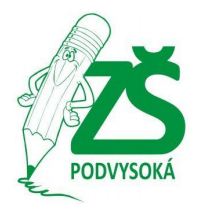 ZÁPISNÝ LÍSTOK ŽIAKA                                        na školský rok ………………… / ……………..…...Prihlasujem svoje dieťa (meno a priezvisko) …………………………………………………..........................narodené (deň, mesiac, rok) …………………………………………….. v ……………………………..……Je žiakom ……………… triedy ZŠ Podvysoká 307.Bydlisko dieťaťa: …………………………………………………………………………………………….…Rodné číslo: ………………………… Štátna príslušnosť: ………..….. Národnosť: ………………..…….….Meno a priezvisko otca (zák.zástupcu): ………………………………………………………………………..Telefónne číslo: ………………………………………………………………………………………………...Meno a priezvisko matky: ………………………………………………………………………...……………Telefónne číslo: ……………………………………………………………………………………………...…Predpokladaný rozsah denného pobytu dieťaťa v školskom klubeUpozornenie: Odchýlky v dennej dochádzke oznámi zákonný zástupca/ rodič dieťaťa vychovávateľke vopred písomne.⃰  Dieťa bude odchádzať z klubu napr: samo, s rodičom, so súrodencom, so starou mamou/ starým otcom, krstnou mamou a pod.……………………………………………………              ……………………………………………………                                  Dátum                                                    Podpis otca, matky, alebo zákonného zástupcuDeňPred vyučovanímRanná ŠKDod-doPo vyučovanídoSpôsob odchodu z ŠKD ⃰Krúžková činnosťnázov / od- do (doplniť do 30.9.2023)PondelokUtorokStredaŠtvrtokPiatok